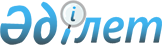 О внесении изменения в решение Жанаозенского городского маслихата от 3 марта 2017 года № 9/101 "Об утверждении норм образования и накопления коммунальных отходов по городу Жанаозен"
					
			Утративший силу
			
			
		
					Решение Жанаозенского городского маслихата Мангистауской области от 23 декабря 2019 года № 40/468. Зарегистрировано Департаментом юстиции Мангистауской области 6 января 2020 года № 4094. Утратило силу решением Жанаозенского городского маслихата Мангистауской области от 19 октября 2023 года № 8/67
      Сноска. Утратило силу решением Жанаозенского городского маслихата Мангистауской области от 19.10.2023 № 8/67 (вводится в действие по истечении десяти календарных дней после дня его первого официального опубликования).
      В соответствии с Экологическим кодексом Республики Казахстан от 9 января 2007 года, кодексом Республики Казахстан от 23 января 2001 года "О местном государственном управлении и самоуправлении в Республике Казахстан" и приказом Министра энергетики Республики Казахстан от 15 октября 2018 года № 409 "О внесении изменений в приказ Министра энергетики Республики Казахстан от 25 ноября 2014 года № 145 "Об утверждении Типовых правил расчета норм образования и накопления коммунальных отходов" (зарегистрирован в Реестре государственной регистрации нормативных правовых актов за № 17634), Жанаозенский городской маслихат РЕШИЛ:
      1. Внести в решение Жанаозенского городского маслихата от 3 марта 2017 года № 9/101 "Об утверждении норм образования и накопления коммунальных отходов по городу Жанаозен" (зарегистрировано в Реестре государственной регистрации нормативных правовых актов за № 3323, опубликовано 17 апреля 2017 года в Эталонном контрольном банке нормативных правовых актов Республики Казахстан) следующее изменение:
      приложение к указанному решению изложить в новой редакции согласно приложению к настоящему решению.
      2. Контроль за исполнением настоящего решения возложить на постоянную комиссию Жанаозенского городского маслихата по вопросам социально - экономического развития, бюджета, строительства, промышленности, жилищного и коммунального хозяйства, транспорта и предпринимательства (председатель комиссии Н. Худибаев).
      3. Государственному учреждению "Аппарат Жанаозенского городского маслихата" (руководитель аппарата А. Ермуханов) обеспечить государственную регистрацию настоящего решения в органах юстиции, его официальное опубликование в Эталонном контрольном банке нормативных правовых актов Республики Казахстан и средствах массовой информации.
      4. Настоящее решение вступает в силу со дня государственной регистрации в органах юстиции и вводится в действие по истечении десяти календарных дней после дня его первого официального опубликования.  Нормы образования и накопления коммунальных отходов по городу Жанаозен
      Примечание: расшифровка аббревиатур: АЗС – автозаправочная станция; м2 - квадратный метр; м3 - кубический метр.
					© 2012. РГП на ПХВ «Институт законодательства и правовой информации Республики Казахстан» Министерства юстиции Республики Казахстан
				
      Председатель сессии 

Н. Самаликова

      Секретарь Жанаозенского городского маслихата 

С. Мыңбай
Приложениек решению Жанаозенского городскогомаслихата от 23 декабря 2019 года№ 40/468Приложениек решению Жанаозенского городскогомаслихата от 3 марта 2017 года№ 9/101
№
Объект накопления коммунальных отходов
Расчетная единица
Среднегодовая норма накопления коммунальных отходов, м³
1
Домовладения благоустроенные и неблагоустроенные
1 житель
1,87
2
Гостиницы, санатории, дома отдыха
1 место
1,9
3
Детские сады, ясли
1 место
0,4
4
Учреждения, организации, офисы, конторы, сбербанки, отделения связи
1 сотрудник
0,7
5
Поликлиники 
1 посещение
0,0003
6
Больницы, прочие лечебно - профилактические учреждения
1 койко-место
2,26
7
Школы и другие учебные заведения
1 учащийся
0,14
8
Рестораны, кафе, учреждения общественного питания
1 посадочное место
0,44
9
Театры, кинотеатры, концертные залы, ночные клубы, казино, залы игровых автоматов
1 посадочное место
0,28
10
Продовольственные, промтоварные магазины, супермаркеты
1 м² торговой площади
0,9
11
Рынки, торговые павильоны, киоски, лотки
1 м² торговой площади
0,13
12
Дома быта: обслуживание населения
1 м² общей площади
0,24
13
Вокзалы, автовокзалы, аэропорты
1 м² общей площади
0,2
14
Аптеки
1 м² торговой площади
0,35
15
Автостоянки, автомойки, АЗС, гаражи
1 машино-место
1,2
16
Автомастерские
1 работник
1,42
17
Парикмахерские, косметические салоны
1 рабочее место
1,0
18
Прачечные, химчистки, ремонт бытовой химии, швейные ателье
1 м² общей площади
0,24
19
Бани, сауны
1 м² общей площади
0,44